            РЕШЕНИЕ	         КАРАР№ 104                               	                                                 от 22 марта 2018 года.О назначении публичных слушаний по проекту решения Совета Большееловского сельского поселения«Об  исполнении   бюджета муниципального образования «Большееловское сельское поселение»  Елабужского муниципального района Республики Татарстан за 2017 год»В соответствии с требованиями Федерального закона «Об общих принципах организации местного самоуправления в Российской Федерации», Уставом  муниципального образования Большееловское сельское поселение Елабужского муниципального района Республики Татарстан, Совет Большееловского сельского поселенияРЕШИЛ:1. Вынести на публичные слушания проект решения Совета Большееловского  сельского поселения  Елабужского муниципального района Республики Татарстан «Об исполнении бюджета муниципального образования «Большееловское сельское поселение» Елабужского муниципального района Республики Татарстан за 2017 год».2. Опубликовать настоящее решение в средствах массовой информации (официальный сайт Елабужского района) и обнародовать путем вывешивания  «22» марта 2018 года на информационном стенде  поселения:- проект решения Совета Большееловского  сельского поселения «Об исполнении бюджета муниципального образования «Большееловское сельское поселение» Елабужского муниципального района Республики Татарстан за 2017 год» (приложение №1);- порядок учета предложений граждан к проекту решения Совета Большееловского сельского поселения «Об исполнении бюджета муниципального образования «Большееловское сельское поселение» Елабужского муниципального района Республики Татарстан за 2017 год» и участия граждан в его обсуждении (приложение №2).3. Провести публичные слушания по проекту решения «Об исполнении бюджета муниципального образования «Большееловское сельское поселение» Елабужского муниципального района Республики Татарстан за 2017 год» «4» апреля 2018 года в 13.00 часов в здании СДК  Большееловского сельского поселения, по адресу: с. Большое Елово, ул. 40 лет Победы  д.2.4. Исполнительному комитету Большееловского  сельского поселения обеспечить проведение публичных слушаний, прием и учет граждан по проекту решения «Об исполнении бюджета муниципального образования «Большееловское сельское поселение» Елабужского муниципального района Республики Татарстан за 2017 год».Глава 							А.И.Машанов Приложение №1 к решению СоветаБольшееловского сельского поселения  от «22»   марта  2018г. № 104Проект решенияСовета Большееловского сельского поселенияЕлабужского муниципального района Республики Татарстан№______						от «____»__________2018 годаЗаслушав и обсудив информацию Председателя Большееловского сельского поселения Машанова А.И. об исполнении бюджета Большееловского сельского поселения за 2017 год (далее – бюджет поселения), и руководствуясь статьями 153, 264.6 Бюджетного кодекса Российской Федерации, Совет Большееловского сельского поселения  Елабужского муниципального района Республики ТатарстанРЕШИЛ:Утвердить отчет об исполнении бюджета Большееловского сельского поселения за 2017 год по доходам в сумме  1 990,3 тыс. рублей, по расходам в сумме 1 939,4 тыс. рублей, с превышением доходов над расходами в сумме 50,9 тыс. рублей, и со следующими показателями:- доходов бюджета поселения по кодам классификации доходов бюджетов согласно приложению 1 к настоящему Решению;- расходов бюджета поселения по ведомственной структуре расходов бюджета поселения согласно приложению 2 к настоящему Решению;- расходов бюджета поселения по разделам и подразделам, целевым статьям и группам видов расходов бюджетов согласно приложению 3 к настоящему Решению;- расходов бюджета поселения по целевым статьям (муниципальным программам и непрограммным направлениям деятельности), группам видов расходов, разделам, подразделам классификации расходов бюджетов согласно приложению 4 к настоящему Решению;- источников финансирования дефицита бюджета поселения по кодам классификации источников финансирования дефицита бюджетов согласно приложению 5 к настоящему Решению;- по распределению межбюджетных трансфертов из бюджета поселения согласно приложению 6 к настоящему Решению;- по распределению межбюджетных трансфертов, передаваемых из бюджета  Елабужского муниципального района Республики Татарстан в бюджет поселения, за 2017 год  согласно приложению 7 к настоящему Решению.2. Настоящее Решение подлежит официальному опубликованию.Председатель Большееловскогосельского поселения                                                                      А.И.МашановПриложение №2к решению Совета Большееловского сельского     поселения                                                                                                                     «22» марта  2018 г. № 104Порядокучета предложений граждан к проекту решения«Об исполнении бюджета муниципального образования Большееловское сельское поселение Елабужского муниципального района за 2017 год» и участия граждан в его обсуждении Предложения к проекту решения «Об исполнении бюджета муниципального образования «Большееловское сельское поселение» Елабужского муниципального района за 2017 год» вносятся в  Совет Большееловского  сельского поселения по адресу: с. Большое Елово, ул. Центральная, д.2, или по факсу 7-32-42 в письменной форме в виде таблицы поправок, согласно прилагаемому образцу:Предложения принимаются в рабочие дни с 800 до 1700.Заявки на участие в публичных слушаниях с правом выступления подаются по адресу: с. Большое Елово, ул. Центральная, д.2, лично или по почте (с пометкой на конверте «Публичные слушания»), а также по факсу 7-32-423. Заявки принимаются в рабочие дни с 800 до 1700 часов, не позднее, чем за два дня до даты проведения публичных слушаний.СОВЕТ БОЛЬШЕЕЛОВСКОГО СЕЛЬСКОГО ПОСЕЛЕНИЯ ЕЛАБУЖСКОГО МУНИЦИПАЛЬНОГОРАЙОНАРЕСПУБЛИКИ ТАТАРСТАН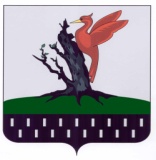 ТАТАРСТАН РЕСПУБЛИКАСЫАЛАБУГА МУНИЦИПАЛЬ РАЙОНЫ ОЛЫ ЕЛОВОАВЫЛ ҖИРЛЕГЕ СОВЕТЫОб утверждении отчета об исполнении бюджета Большееловского сельского поселения за 2017 год№ п/пВопросы, вынесенные на обсуждение№РекомендацииПредложенияи рекомендации экспертов, дата их внесенияПредложениевнесено(поддержано)Итоги рассмотрениявопроса1.Формулировкавопроса1.1.ТекстрекомендациипредложенияФ.И.О.эксперта(название организации)